Pojemnik na nawilżane chusteczkiW świecie rodziców nowo-narodzonego dziecka potrzebne stają się rzeczy, które nigdy do tej pory nie wydawały się potrzebne.Must have każdego rodzica - pojemnik na nawilżane chusteczkiPojemnik na nawilżane chusteczki, który jest prawdziwym objawieniem, dla wielu rodziców. Zwłaszcza dla osób, które muszą zmagać się z wyschniętymi chusteczkami.Ułatw sobie pielęgnacje maluszka - pojemnik na nawilżane chusteczkiPojemnik na nawilżane chusteczki to wynalazek porządnie ułatwiający czynności pielęgnacyjne wykonywane przy maluszku. Od teraz nawilżane chusteczki już nigdy nie będą mokre, wystarczy, że włożysz je do tego pojemnika. Foliowe opakowanie, w które pakowane są nawilżane chusteczki nie zawsze spełnia swoje pierwotne zadanie. Często trudno jest je zamknąć, co powoduje, że powietrze dostaje się do środka i chusteczki wysychają. Jedynym sposobem, dostępnym na rynku jest inwestycja w pojemnik na nawilżane chusteczki.Idealny pojemnik - cechyJak powinien wyglądać idealny pojemnik na nawilżane chusteczki? Na wstępie warto zwrócić uwagę na wielkość pojemnika. Czy pomieści jedno standardowe opakowanie na mokre chusteczki? Warto także zwrócić uwagę na zamknięcie pojemnika. By pojemnik na nawilżane chusteczki spełniał swoją funkcję pojemnik musi być szczelny, ale jednocześnie wyciąganie chusteczek musi być wygodne i komfortowe. To wiele kryteriów, ale Edukatorek oferuje idealne pojemniki, ułatwiające życie młodych rodziców!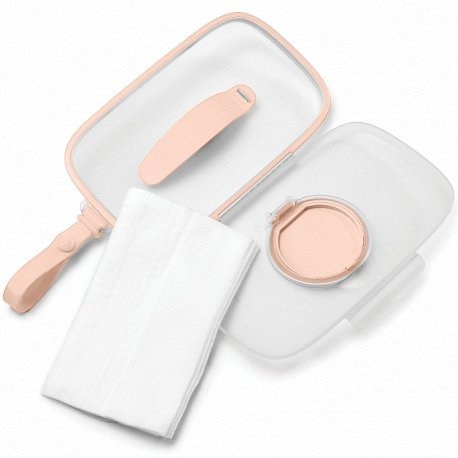 